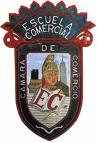 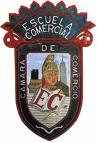 OBJETIVO: EL ALUMNO APRENDERÁ Y CONOCERÁ EL BALANCE GENERAL EN FORMA DE REPORTE Y SU UYILIDAD EN LA EMPRESA.INSTRUCCIONES:DEFINA:BALANCE EN FORMA DE REPORTEDESARROLLO DEL TEMA:
EL BALANCE EN FORMA DE REPORTE CONSISTE EN;Es una presentación vertical, mostrándose en primer lugar el activo, posteriormente el pasivo y por último el capital, es decir activo menos pasivo igual a capital.SU PRESENTACIÓN SERÁ EN FORMA VERTICAL CON LOS SIGUIENTES DATOS:1. Encabezado 
- Nombre de la empresa o nombre del propietario 
- Indicación de que se trata de un balance general o estado de situación financiera. 
- Fecha de formulación2. Cuerpo 
- Nombre y valor detallado de cada una de las cuentas que forman el activo 
- Nombre y valor detallado de cada una de las cuentas que forman el pasivo 
- Importe del capital contable 
- Cortes de subtotales y totales claramente indicados.
- Moneda en que se expresa el estado.3. Firmas 
- Del contador que hizo y autorizó 
- Del propietario o responsable legal del negocioPara su presentación se utilizará una hoja de cuatro columnasEJEMPLO:*Balance general en forma de reporte*Consiste en anotar clasificadamente el activo y el pasivo en una sola página, de tal manera que la suma del activo se le pueda restar verticalmente la suma del pasivo para determinar el capital contable.Ejemplo:  De acuerdo con lo anterior, vemos que el balance general en forma de reporte se basa en la fórmula:ACTIVO - PASIVO = CAPITALACTIVIDADES:1. RECORTE DEL PERIÓDICO “EL FINANCIERO” 5 BALANCES EN FORMA DE REPORTEEN HOJAS BLANCAS PARA ENTREGAR,2. ELABORE 2 BALANCES EN FORMA DE REPORTE EN HOJAS DE 4 COLUMNAS.BIBLIOGRAFÍA:AUTOR: ELÍAS LARA FLORESEDITORIAL: TRILLASTÍTULO: 1ER CURSO DE CONTABILIDADMATERIA: CONTABILIDAD ISEMANA NO. 11GRUPOS 52 A Y 52 BTEMA: EL BALANCE GENERALPROFESOR: YESENIA ROLDÁN CADENAACTIVOCaja$2,500.00Bancos$1,500.00Mercancías$1,500.00Total Activo$5,000.00PASIVOProveedores$400.00Documentos Por pagar$1,100.00Acreedores diversos$500.00Total Pasivo$2,000.00CAPITAL CONTABLE:$3,000.00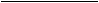 _5,000.00________